В соответствии с Законом «Об образовании», Приказом Министерства образования и науки Российской Федерации от 08.04.2014г. № 293 « Об утверждении Порядка приёма на обучение по общеобразовательным программам дошкольного образования»; на основании  заявления,  договора  об образовании с родителями (законными представителями) от 08.06.2017 годаПРИКАЗЫВАЮ:Зачислить 10.07.2017г.  в структурное подразделение  государственного бюджетного общеобразовательного учреждения Самарской области средней общеобразовательной школы № 3 «Образовательный центр» города Нефтегорска муниципального района Нефтегорский Самарской области – детский сад «Дельфин» г. Нефтегорска следующих детей:         #36000/ЗЗ/140902332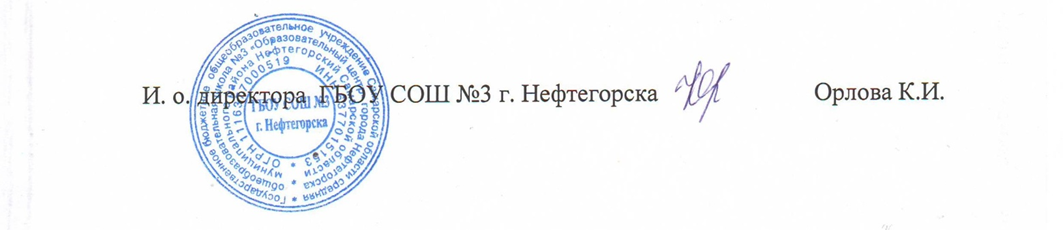 В соответствии с Законом «Об образовании», Приказом Министерства образования и науки Российской Федерации от 08.04.2014г. № 293 « Об утверждении Порядка приёма на обучение по общеобразовательным программам дошкольного образования»; на основании  заявления,  договора  об образовании с родителями (законными представителями) от 09.06.2017 годаПРИКАЗЫВАЮ:Зачислить 17.07.2017г.  в структурное подразделение  государственного бюджетного общеобразовательного учреждения Самарской области средней общеобразовательной школы № 3 «Образовательный центр» города Нефтегорска муниципального района Нефтегорский Самарской области – детский сад «Дельфин» г. Нефтегорска следующих детей:         #36000/ЗЗ/150225224В соответствии с Законом «Об образовании», Приказом Министерства образования и науки Российской Федерации от 08.04.2014г. № 293 « Об утверждении Порядка приёма на обучение по общеобразовательным программам дошкольного образования»; на основании  заявления,  договора  об образовании с родителями (законными представителями) от 02.06.2017 годаПРИКАЗЫВАЮ:Зачислить 17.07.2017г.  в структурное подразделение  государственного бюджетного общеобразовательного учреждения Самарской области средней общеобразовательной школы № 3 «Образовательный центр» города Нефтегорска муниципального района Нефтегорский Самарской области – детский сад «Дельфин» г. Нефтегорска следующих детей:         #36000/ЗЗ/150403264В соответствии с Законом «Об образовании», Приказом Министерства образования и науки Российской Федерации от 08.04.2014г. № 293 « Об утверждении Порядка приёма на обучение по общеобразовательным программам дошкольного образования»; на основании  заявления,  договора  об образовании с родителями (законными представителями) от 05.06.2017 годаПРИКАЗЫВАЮ:Зачислить 17.07.2017г.  в структурное подразделение  государственного бюджетного общеобразовательного учреждения Самарской области средней общеобразовательной школы № 3 «Образовательный центр» города Нефтегорска муниципального района Нефтегорский Самарской области – детский сад «Дельфин» г. Нефтегорска следующих детей:         #36000/ЗЗ/150720607В соответствии с Законом «Об образовании», Приказом Министерства образования и науки Российской Федерации от 08.04.2014г. № 293 « Об утверждении Порядка приёма на обучение по общеобразовательным программам дошкольного образования»; на основании  заявления,  договора  об образовании с родителями (законными представителями) от 02.06.2017 годаПРИКАЗЫВАЮ:Зачислить 17.07.2017г.  в структурное подразделение  государственного бюджетного общеобразовательного учреждения Самарской области средней общеобразовательной школы № 3 «Образовательный центр» города Нефтегорска муниципального района Нефтегорский Самарской области – детский сад «Дельфин» г. Нефтегорска следующих детей:         #36000/ЗЗ/140827236В соответствии с Законом «Об образовании», Приказом Министерства образования и науки Российской Федерации от 08.04.2014г. № 293 « Об утверждении Порядка приёма на обучение по общеобразовательным программам дошкольного образования»; на основании  заявления,  договора  об образовании с родителями (законными представителями) от 09.06.2017 годаПРИКАЗЫВАЮ:Зачислить 17.07.2017г.  в структурное подразделение  государственного бюджетного общеобразовательного учреждения Самарской области средней общеобразовательной школы № 3 «Образовательный центр» города Нефтегорска муниципального района Нефтегорский Самарской области – детский сад «Дельфин» г. Нефтегорска следующих детей:         #36000/ЗЗ/1409013127В соответствии с Законом «Об образовании», Приказом Министерства образования и науки Российской Федерации от 08.04.2014г. № 293 « Об утверждении Порядка приёма на обучение по общеобразовательным программам дошкольного образования»; на основании  заявления,  договора  об образовании с родителями (законными представителями) от 07.06.2017 годаПРИКАЗЫВАЮ:Зачислить 21.07.2017г.  в структурное подразделение  государственного бюджетного общеобразовательного учреждения Самарской области средней общеобразовательной школы № 3 «Образовательный центр» города Нефтегорска муниципального района Нефтегорский Самарской области – детский сад «Дельфин» г. Нефтегорска следующих детей:         #36230/ЗЗ/160422423В соответствии с Законом «Об образовании», Приказом Министерства образования и науки Российской Федерации от 08.04.2014г. № 293 « Об утверждении Порядка приёма на обучение по общеобразовательным программам дошкольного образования»; на основании  заявления,  договора  об образовании с родителями (законными представителями) от 09.06.2017 годаПРИКАЗЫВАЮ:Зачислить 24.07.2017г.  в структурное подразделение  государственного бюджетного общеобразовательного учреждения Самарской области средней общеобразовательной школы № 3 «Образовательный центр» города Нефтегорска муниципального района Нефтегорский Самарской области – детский сад «Дельфин» г. Нефтегорска следующих детей:         #36000/ЗЗ/150825344В соответствии с Законом «Об образовании», Приказом Министерства образования и науки Российской Федерации от 08.04.2014г. № 293 « Об утверждении Порядка приёма на обучение по общеобразовательным программам дошкольного образования»; на основании  заявления,  договора  об образовании с родителями (законными представителями) от 08.06.2017 годаПРИКАЗЫВАЮ:Зачислить 26.07.2017г.  в структурное подразделение  государственного бюджетного общеобразовательного учреждения Самарской области средней общеобразовательной школы № 3 «Образовательный центр» города Нефтегорска муниципального района Нефтегорский Самарской области – детский сад «Дельфин» г. Нефтегорска следующих детей:         #36230/ЗЗ/151113499ГОСУДАРСТВЕННОЕ БЮДЖЕТНОЕ ОБЩЕОБРАЗОВАТЕЛЬНОЕ УЧРЕЖДЕНИЕ САМАРСКОЙ ОБЛАСТИ СРЕДНЯЯ ОБЩЕОБРАЗОВАТЕЛЬНАЯ ШКОЛА №3 «ОБРАЗОВАТЕЛЬНЫЙ ЦЕНТР» ГОРОДА НЕФТЕГОРСКА МУНИЦИПАЛЬНОГО РАЙОНА НЕФТЕГОРСКИЙ САМАРСКОЙ ОБЛАСТИВЫПИСКА ИЗ ПРИКАЗА                               от  09.06.17                            № 147-дО приемеГОСУДАРСТВЕННОЕ БЮДЖЕТНОЕ ОБЩЕОБРАЗОВАТЕЛЬНОЕ УЧРЕЖДЕНИЕ САМАРСКОЙ ОБЛАСТИ СРЕДНЯЯ ОБЩЕОБРАЗОВАТЕЛЬНАЯ ШКОЛА №3 «ОБРАЗОВАТЕЛЬНЫЙ ЦЕНТР» ГОРОДА НЕФТЕГОРСКА МУНИЦИПАЛЬНОГО РАЙОНА НЕФТЕГОРСКИЙ САМАРСКОЙ ОБЛАСТИВЫПИСКА ИЗ ПРИКАЗА                               от  09.06.17                            № 146-дО приемеГОСУДАРСТВЕННОЕ БЮДЖЕТНОЕ ОБЩЕОБРАЗОВАТЕЛЬНОЕ УЧРЕЖДЕНИЕ САМАРСКОЙ ОБЛАСТИ СРЕДНЯЯ ОБЩЕОБРАЗОВАТЕЛЬНАЯ ШКОЛА №3 «ОБРАЗОВАТЕЛЬНЫЙ ЦЕНТР» ГОРОДА НЕФТЕГОРСКА МУНИЦИПАЛЬНОГО РАЙОНА НЕФТЕГОРСКИЙ САМАРСКОЙ ОБЛАСТИВЫПИСКА ИЗ ПРИКАЗА                               от  06.06.17                            № 139-дО приемеГОСУДАРСТВЕННОЕ БЮДЖЕТНОЕ ОБЩЕОБРАЗОВАТЕЛЬНОЕ УЧРЕЖДЕНИЕ САМАРСКОЙ ОБЛАСТИ СРЕДНЯЯ ОБЩЕОБРАЗОВАТЕЛЬНАЯ ШКОЛА №3 «ОБРАЗОВАТЕЛЬНЫЙ ЦЕНТР» ГОРОДА НЕФТЕГОРСКА МУНИЦИПАЛЬНОГО РАЙОНА НЕФТЕГОРСКИЙ САМАРСКОЙ ОБЛАСТИВЫПИСКА ИЗ ПРИКАЗА                               от  06.06.17                            № 132-дО приемеГОСУДАРСТВЕННОЕ БЮДЖЕТНОЕ ОБЩЕОБРАЗОВАТЕЛЬНОЕ УЧРЕЖДЕНИЕ САМАРСКОЙ ОБЛАСТИ СРЕДНЯЯ ОБЩЕОБРАЗОВАТЕЛЬНАЯ ШКОЛА №3 «ОБРАЗОВАТЕЛЬНЫЙ ЦЕНТР» ГОРОДА НЕФТЕГОРСКА МУНИЦИПАЛЬНОГО РАЙОНА НЕФТЕГОРСКИЙ САМАРСКОЙ ОБЛАСТИВЫПИСКА ИЗ ПРИКАЗА                               от  06.06.17                            № 137-дО приемеГОСУДАРСТВЕННОЕ БЮДЖЕТНОЕ ОБЩЕОБРАЗОВАТЕЛЬНОЕ УЧРЕЖДЕНИЕ САМАРСКОЙ ОБЛАСТИ СРЕДНЯЯ ОБЩЕОБРАЗОВАТЕЛЬНАЯ ШКОЛА №3 «ОБРАЗОВАТЕЛЬНЫЙ ЦЕНТР» ГОРОДА НЕФТЕГОРСКА МУНИЦИПАЛЬНОГО РАЙОНА НЕФТЕГОРСКИЙ САМАРСКОЙ ОБЛАСТИВЫПИСКА ИЗ ПРИКАЗА                               от  09.06.17                            № 144-дО приемеГОСУДАРСТВЕННОЕ БЮДЖЕТНОЕ ОБЩЕОБРАЗОВАТЕЛЬНОЕ УЧРЕЖДЕНИЕ САМАРСКОЙ ОБЛАСТИ СРЕДНЯЯ ОБЩЕОБРАЗОВАТЕЛЬНАЯ ШКОЛА №3 «ОБРАЗОВАТЕЛЬНЫЙ ЦЕНТР» ГОРОДА НЕФТЕГОРСКА МУНИЦИПАЛЬНОГО РАЙОНА НЕФТЕГОРСКИЙ САМАРСКОЙ ОБЛАСТИВЫПИСКА ИЗ ПРИКАЗА                               от  09.06.17                            № 150-дО приемеГОСУДАРСТВЕННОЕ БЮДЖЕТНОЕ ОБЩЕОБРАЗОВАТЕЛЬНОЕ УЧРЕЖДЕНИЕ САМАРСКОЙ ОБЛАСТИ СРЕДНЯЯ ОБЩЕОБРАЗОВАТЕЛЬНАЯ ШКОЛА №3 «ОБРАЗОВАТЕЛЬНЫЙ ЦЕНТР» ГОРОДА НЕФТЕГОРСКА МУНИЦИПАЛЬНОГО РАЙОНА НЕФТЕГОРСКИЙ САМАРСКОЙ ОБЛАСТИВЫПИСКА ИЗ ПРИКАЗА                               от  09.06.17                            № 156-дО приемеГОСУДАРСТВЕННОЕ БЮДЖЕТНОЕ ОБЩЕОБРАЗОВАТЕЛЬНОЕ УЧРЕЖДЕНИЕ САМАРСКОЙ ОБЛАСТИ СРЕДНЯЯ ОБЩЕОБРАЗОВАТЕЛЬНАЯ ШКОЛА №3 «ОБРАЗОВАТЕЛЬНЫЙ ЦЕНТР» ГОРОДА НЕФТЕГОРСКА МУНИЦИПАЛЬНОГО РАЙОНА НЕФТЕГОРСКИЙ САМАРСКОЙ ОБЛАСТИВЫПИСКА ИЗ ПРИКАЗА                               от  09.06.17                            № 149-дО приеме